  Ms. Laursen’s Newsletter  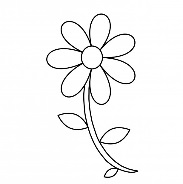 			        	 May 10, 2018Dates to RememberThursday is our Library Day!May 11 – Octagon Barn Field Trip 8:30 – 2:30May 17 – Seniors Walk Through the HallsMay 28 – No School for Memorial DayTomorrow is our Field Trip, so please make sure your child has their packed lunch if you chose to bring your own. I will have the packed lunches from the school ready if your child needed one from the school. Your child needs to wear tennis shoes as we will be doing a lot of walking and a light jacket or sweatshirt as the weather can be unpredictable. We will go on the field trip rain or shine!Classroom NewsExploratory next week – ComputersThis week in Reading, we met our last friend, Gus the Duck. He came to teach us about short and long –u. We also were introduced to Invertebrates and their special characteristics.  Our new HF Words this week were: my, by, now, how.  Our new Backpack Bear book this week was Gus the Duck. Please read this at home with your child and sign the Reading Log in their folder. In Math, we took a look at the numbers 10-20. We worked on making the numbers with tens/ones, composing/decomposing the numbers, counting on by tens/ones, and making equations with the teen numbers. As always, please continue to work on addition and subtraction problems at home to keep your child’s mind sharp with their math facts. 